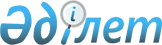 О порядке введения в действие Закона Казахской ССР "О ЗАЩИТЕ ПРАВ ПОТРЕБИТЕЛЕЙ"Постановление Веpховного Совета Казахской ССР от 5 июня 1991 года



          Верховный Совет Казахской Советской Социалистической Республики
ПОСТАНОВЛЯЕТ:




          1. Ввести в действие Закон Казахской ССР  
 Z913400_ 
  "О защите прав
потребителей" с 1 января 1992 года.




          2. Установить, что до приведения законодательства Казахской ССР
в соответствие с настоящим Законом действующие акты законодательства
Казахской ССР применяются, если они не противоречат Закону Казахской
ССР "О защите прав потребителей".




          3. Поручить Кабинету Министров Казахской ССР:




          - совместно с исполнительными комитетами местных Советов




народных депутатов Казахской ССР до 1 июля 1991 года обеспечить
разработку "потребительской корзины" товаров и услуг,
соответствующей минимальному прожиточному минимуму, составленной с
учетом демографического состава населения и климатических условий
различных регионов республики;
     - привести решения Правительства Казахской ССР в соответствие с
названным Законом.

     Председатель
     Верховного Совета Казахской ССР


      
      


					© 2012. РГП на ПХВ «Институт законодательства и правовой информации Республики Казахстан» Министерства юстиции Республики Казахстан
				